Конспект психологического занятия для детей старшего дошкольного возраста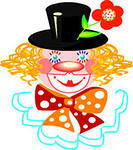 Подготовила и провела Педагог-психолог И.Х. ГаниеваКонспект тренингового занятия«Клоун в гости к нам пришел»Цель: развивать у детей умение взаимодействовать  со сверстниками совместно со взрослыми в процессе игрового общения. Задачи: Коррекционные: 1. Развитие зрительного гнозиса, крупной и мелкой моторики. 2. Расширение диапазона эмоций у детей через понимание и переживание чувства радости. 3. Развитие двигательной активности и скоординированности действий с партнером. 4. Снятие психоэмоционального напряжения. Образовательные:Расширить представления  детей о   цирке.Воспитательные: 1. Воспитывать способность подчинять свои действия инструкции. 2. Воспитывать взаимопонимание, дружелюбие, умение работать в команде. 3. Воспитывать уважение друг к другу и к взрослым. Оборудование: колпачок, нос, «бабочка» для клоуна; картинки – задания: разрезные, «Найди 5 отличий»; письмо; цветная бумага, заготовки для аппликации, клей,  кусочки поролоновой губки, салфетки, гуашь, трубочки для коктейля; надувные шары; иллюстрации цирка, музыкальный центр, муз. Д. Кобалевского «Клоуны», музыка для фона В. Шаинского «Цирк».Ход занятия: Приветствие «Запомни имя»Цель: создание общей положительной атмосферы занятия, включение детей в процесс группообразования. Ведущий предлагает детям игру «Запомни имя».  По сигналу ведущего участники начинают перебрасывать друг другу мяч, при этом бросающий мяч называет своё имя и имена предыдущих игроков.Разминка: «Рука»Дети стоят в кругу, держась за руки. Участник, поворачиваясь к соседу, справа говорит, какая у него рука (мягкая, тёплая и т. д).Педагог: Ребята, я совсем забыла про одно письмо. Я его получила по почте, открыла, а там какие-то непонятные картинки. Попробовала их сложить, но у меня ничего не получилось. Может, вы мне поможете, и мы узнаем, что нарисовано на картинке. Дети выполняют задания, привлекая родителей: Игра «Разрезные картинки» (Картинка, на которой изображен клоун, разрезана на несколько частей. Детям необходимо собрать картинку и угадать, кто на ней нарисован) Педагог: Замечательно у вас получается. Кто же это? Да, дети, это клоун. А какое у него выражение лица? Что мы можем сказать о нем, клоун, какой? (веселый, радостный). Ребята, а  в конверте есть ещё что то.Игра «Найди 5 отличий» (Группе детей предлагается 2 картинки с изображениями разных клоунов. Необходимо найти и назвать 5 отличий между картинками). Педагог: (во время игры педагог надевает клоунский нос и колпачок). Ну, кто я теперь? (Настоящий клоун). Меня зовут: Тяп - Ляп. И я хочу с вами поиграть. Ребята, а чтобы нам с вами было также весело и радостно давайте представим, что мы с вами оказались на арене цирка. Арена – яркая светлая, красочная, загадочная, волшебная. Этюд «Два клоуна» Под музыку Д. Кобалевского «Клоуны» дети разбиваются на пары – они клоуны. Клоуны весело жонглируют кольцами, не замечая друг другу. Вдруг они сталкиваются спинами и падают. Им так смешно, что они, сидя на полу, громко хохочут. Немного успокоившись, клоуны помогают друг другу встать, собирают кольца и  снова весело жонглируют. Но теперь они бросают кольца друг другу.По окончании проигрывания этюда проводится обсуждение:- Что вы чувствовали, когда изображали радость?- Как билось сердце?- Как вы дышали (дышите)?- Что происходило с вашими мышцами?- Что вам хочется сделать, когда вы так себя чувствуете?Упражнение «Солнечный лучик» В нашем цирке много гостей и нам надо их развеселить, но неожиданно выключили свет и один солнечный лучик проник на арену, он: коснулся глаз – закрывайте глаза; коснулся лба – пошевелите бровями; коснулся носа – наморщите нос; коснулся губ – пошевелите губами; коснулся подбородка – подвигайте челюстью; скользнул по плечам – приподнимите и опустите плечи; коснулся рук – потрясите руками. Солнечный лучик поиграл с вами и скрылся. Упражнение «Кто работает  в цирке?»Цель: развития внимания, наблюдательности, активизация долговременной памяти. Детям даётся инструкция: «Ребята, все вы конечно, хотя бы раз бывали в цирке, смотрели выступления артистов, видели акробатов, жонглёров, дрессированных животных, клоунов.Сейчас я буду называть разные слова, а вы должны будете захлопать в ладоши только в том случае, если услышите слова, имеющие отношение к работе цирка.Слова для игры: карусель, буфет, тигры, тетрадь, клоуны, гимнасты, кровать, акробаты, фокусник, градусник, канатоходцы, обезьянки, карандаш, дрессировщик. Воробей, жонглер.Упражнение «Моё любимое животное»Каждый ребёнок, по очереди, выходит перед группой и с помощью мимики и пантомимы изображает своё любимое животное. Группа ребят старается угадать. Можно предложить ребятам изобразить животное,  пригласив родителей.Упражнение «Заколдованный ребёнок»Ведущий предлагает детям игру «Заколдованный ребёнок». Ребёнка «заколдовали», и он не может смеяться. Давайте попробуем его рассмешить, но только не словами, а движениями: руками, ногами, головой. Дети совместно  с родителями пытаются развеселить ребёнка. Педагог:  Я потеряла и колпачок, и нос клоунский, может, мы его поищем (ребята находят сверток с нарисованным клоуном). На картинку посмотрите, И всем в зале расскажите, Что рассеянный художник Здесь забыл нарисовать. На этом холсте нарисован портрет нашего гостя, только он какой-то странный, незаконченный. Ребята, а вы подскажите мне, что не так с этим клоуном (ответы детей). Вот какие внимательные дети, все увидели, заметили, и правильно ответили. Я вам сейчас предлагаю закончить этот рисунок. (Дети наклеивают недостающие детали на картину с клоуном, привлекают родителей) Педагог: Ребята, а какое настроение у нашего клоуна? Веселое, радостное. Давайте устроим «веселый салют». (Педагог раздает детям и родителям коктейльные трубочки, капает на бумагу гуашь, разведенную в воде, а дети дуют в трубочки – получается разноцветный салют). Педагог: Ребята, вам понравилось? Здорово! Чудесно! Прекрасно! Я хочу предложить вам поучаствовать в небольшой церемонии, которая поможет нам всем выразить дружеские чувства и благодарность друг другу. Упражнение «Круг друзей» Дети и родители встают в круг. Держась за руки и двигаясь по часовой стрелке, выполняют движения в соответствии с текстом: В этом зале все друзья? Все: Я, Ты, Он, ОНА! Улыбнись соседу справа. Улыбнись соседу слева. В этом зале все друзья? Все: Я, Ты, Он, ОНА! Потрогай нос соседу справа, потрогай нос соседу слева. В этом зале все друзья? Все: Я, Ты, Он, ОНА! Погрози соседу слева. Погрози соседу справа. В этом зале все друзья? Все: Я, Ты, Он, ОНА! Обними соседа слева. Обними соседа справа. В этом зале все друзья? Все: Я, Ты, Он, ОНА! Педагог: Замечательно! Ребята, что вам сегодня больше всего понравилось? А что больше запомнилось? Вам хорошо, уютно, комфортно было друг с другом? Спасибо большое. Клоун Тяп - Ляп передал для вас небольшие сюрпризы. (Под веселую музыку В. Шаинского «Улыбка» педагог дарит детям воздушные шары с изображением веселых рожиц, которые дети подбрасывают вверх, изображая салют или (по желанию) дарят их своим родителям.